Zajęcia szachoweDn. 02.06.2020r.Podwójne uderzeniePodwójne uderzenie – motyw taktyczny, w którym jedna figura (lub pionek) atakuje dwie bierki przeciwnika.Podwójne uderzenie wykonane przez skoczka lub piona określa się często jako widły (widełki).Podwójny atak wieżąhttps://www.youtube.com/watch?v=5447xL6ThjUSzachy drewniane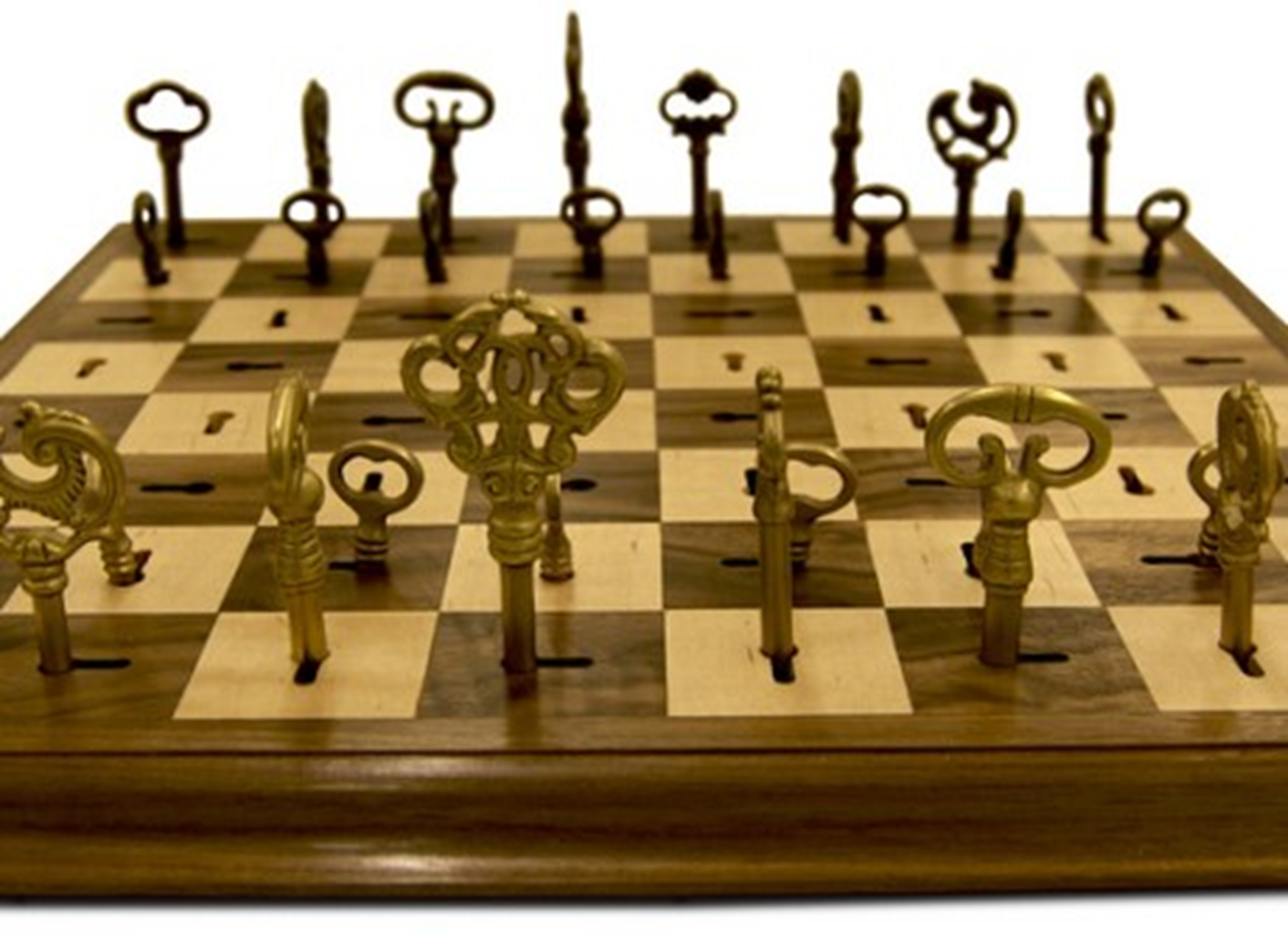 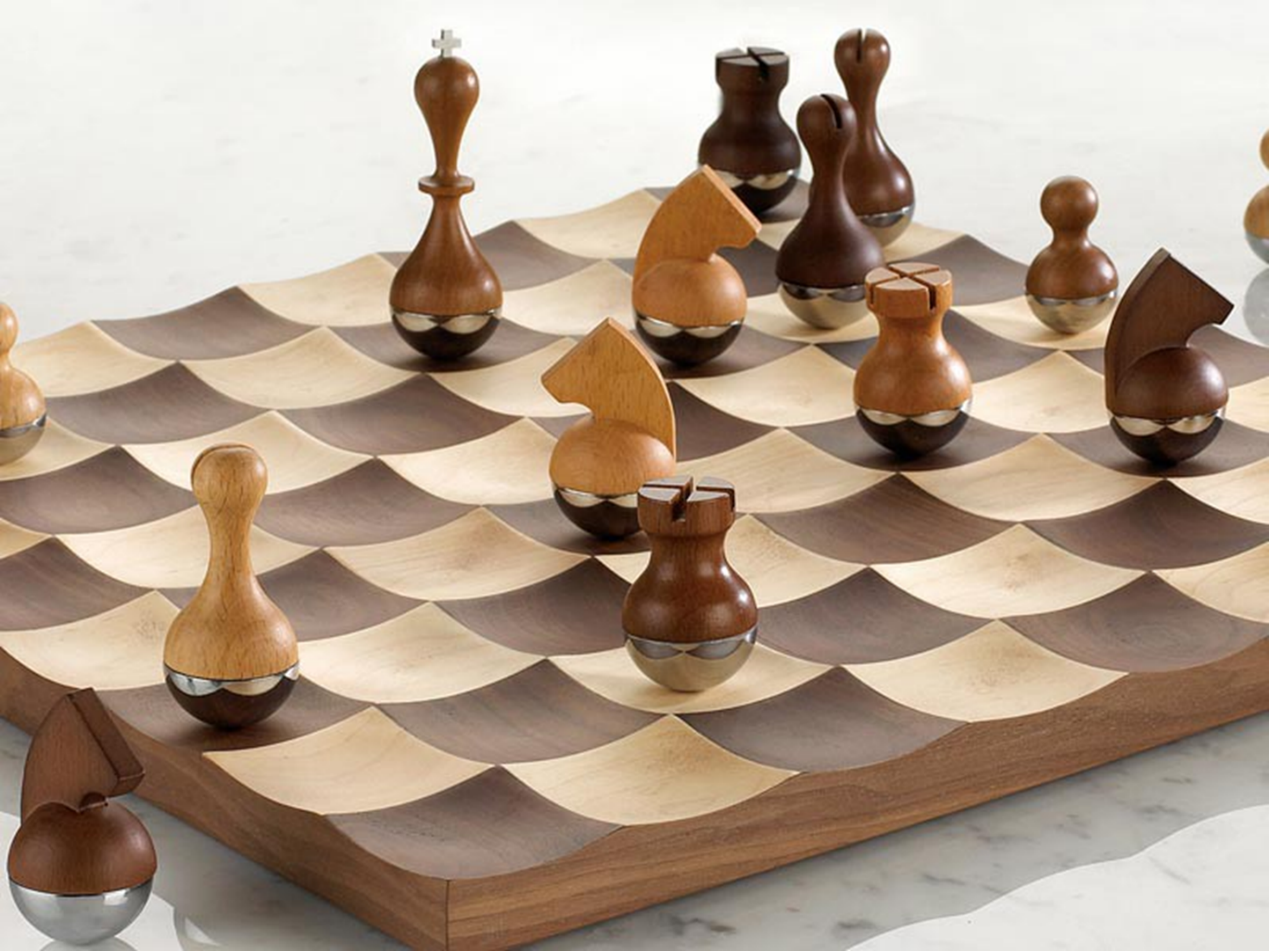 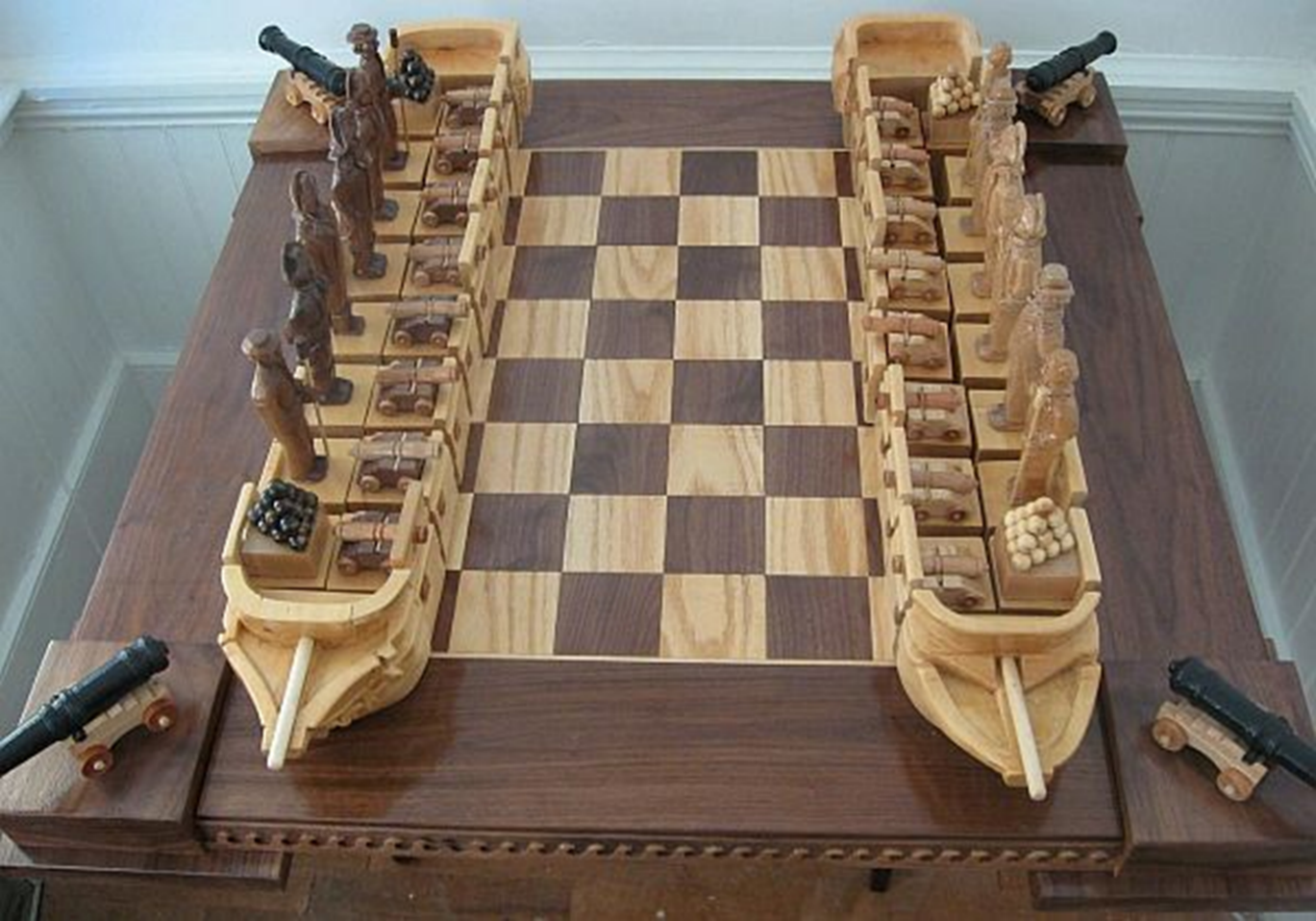 Szachy szklane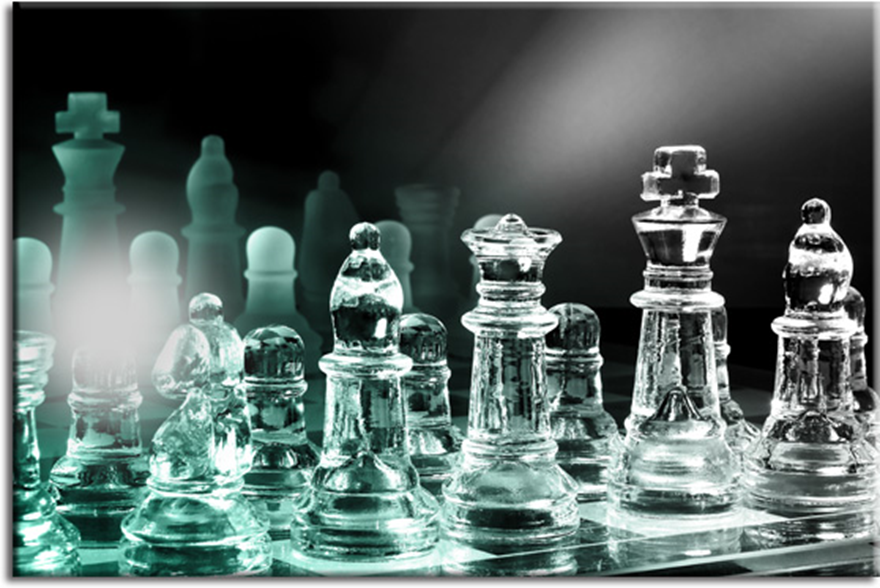 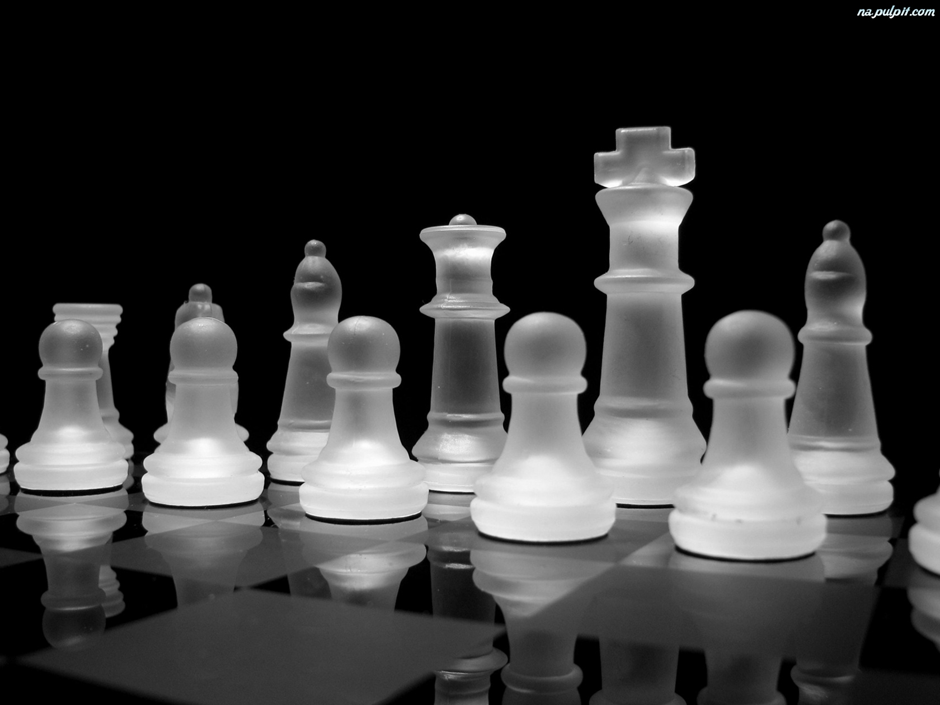 